В рамках проектной деятельности  в группе   № 2 »Умка» прошел проект» Все профессии важны, все профессии нужны»  Было установлено, что  представление дошкольников о  труде взрослых довольно ограничено — они  знают лишь о небольшом количестве профессий, прежде всего самых распространенных.  Цель проекта: формирование познавательного интереса к профессиональной деятельности человека.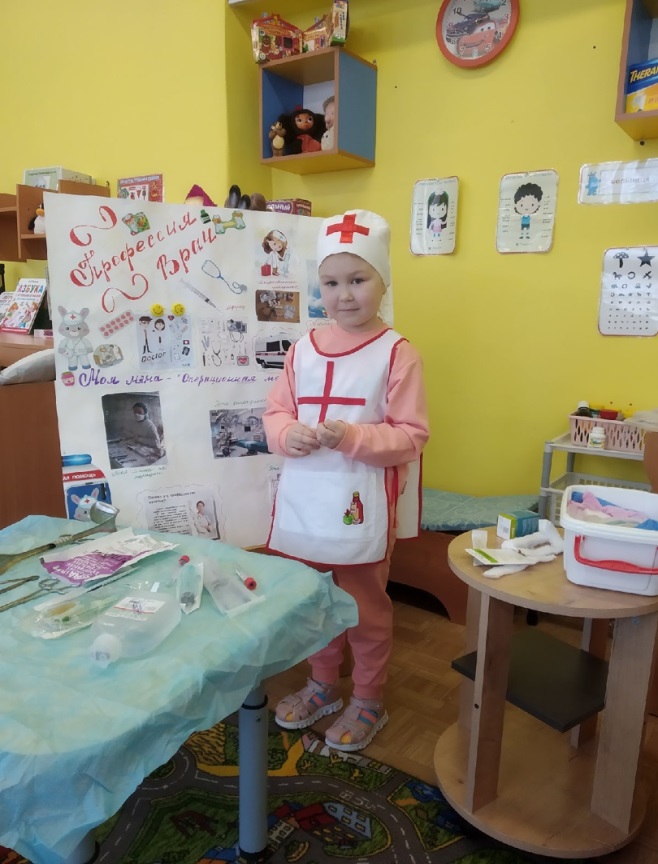 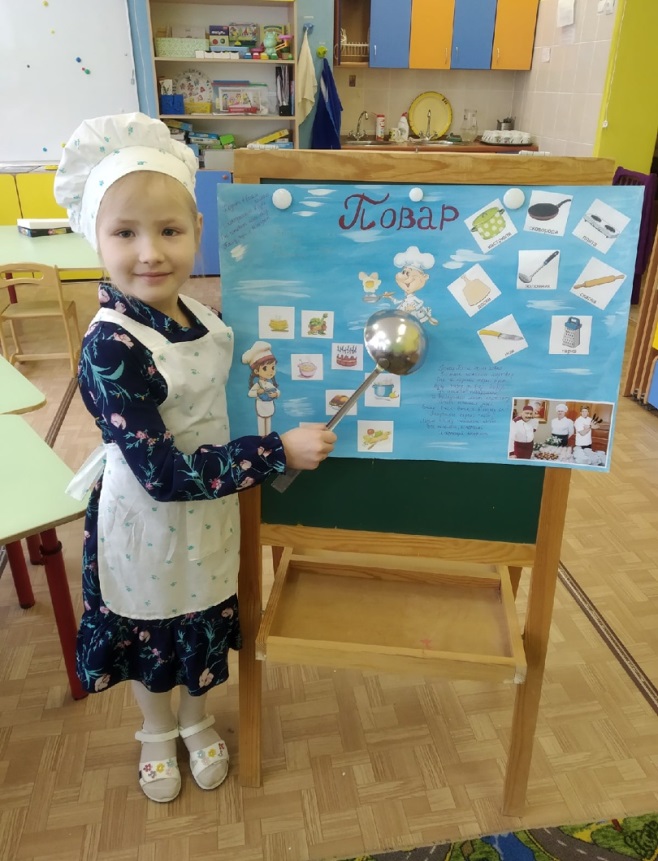 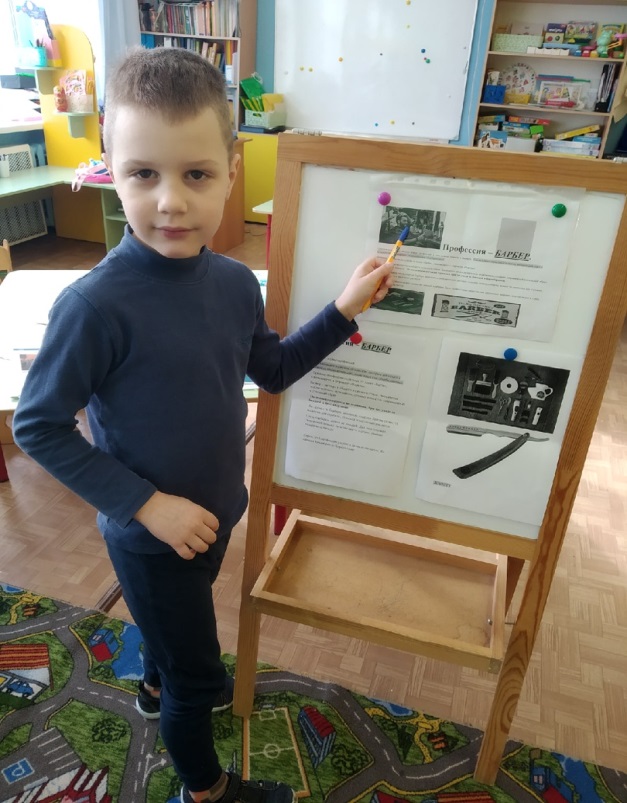 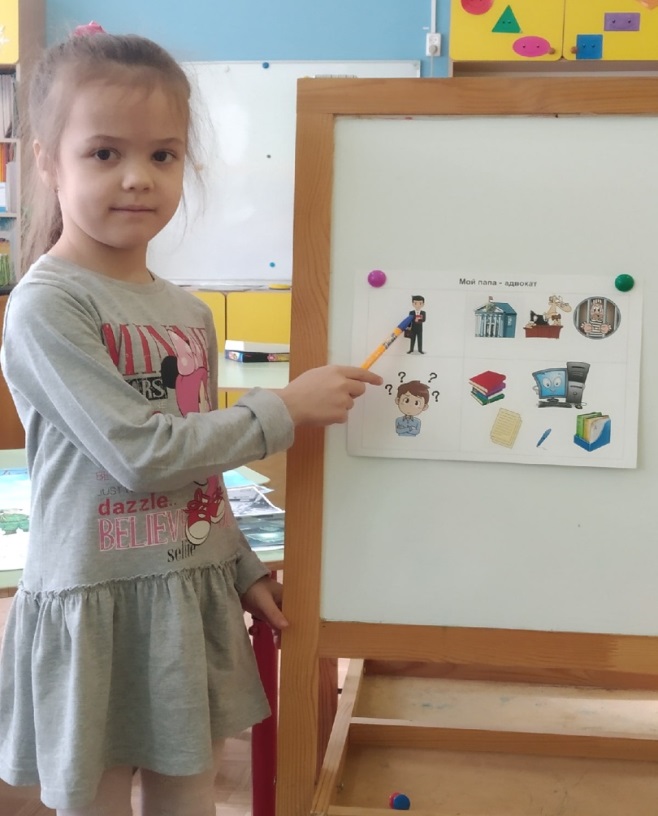 В ходе проекта « Все профессии важны, все профессии нужны» дети группы закрепили знания о том, что такое профессия, для чего человеку необходимо трудиться, работать. Расширились представления о роли труда в жизни людей, о многообразии орудиях труда, трудовых действияхПочти все дети стали логично, последовательно и чётко рассказывать как об известных им уже профессиях, так и других мало знакомых профессиях, правильно говорить названия этих профессий. Научились организовывать сюжетно-ролевые игры на основе имеющихся знаний о профессиях: врач, аптекарь, авто-слесарь, парикмахер ,швея  и др.Теперь дети более ответственно относятся  к выполнению поручений, дежурствам, хозяйственно-бытовому труду. Стараются оказать помощь окружающим, поддерживать порядок в группе.Дети стали бережнее относиться к  одежде, игрушкам, окружающим предметам, мебели, так как у многих сформировалось ценностное отношение к  собственному труду и труду взрослых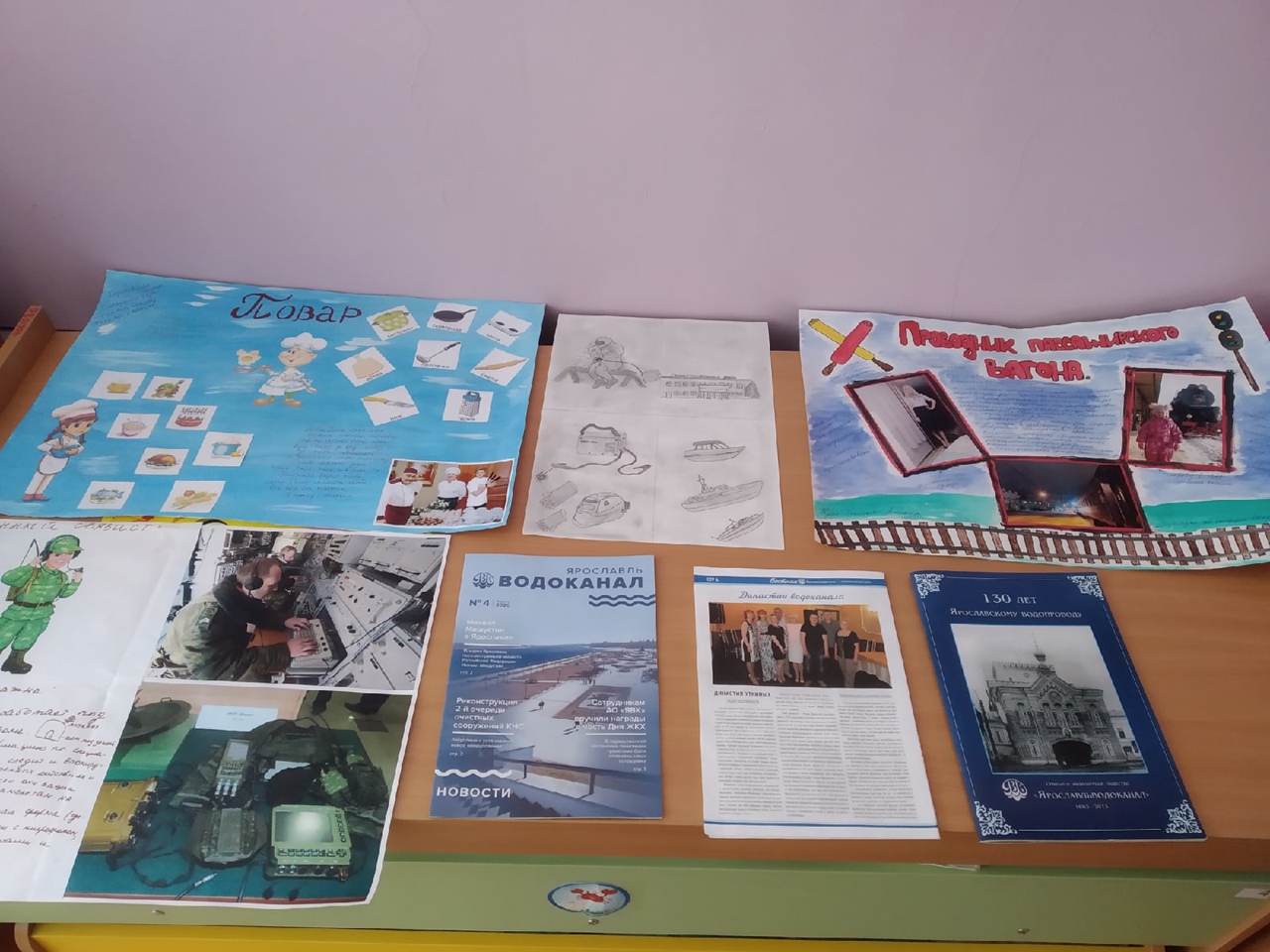 Хочется отметить активное участие родителей в реализации данного проекта. Родителями были изготовлены плакаты и предоставлена литература на тему своих профессий.